Common wordsCan you please help your child learn to recognise these words by writing them (bubble writing, colourful writing, squiggly writing, fancy writing) or with materials outside. Drawing a line around each word and looking at the shape of the word. Talking about tall and small letters. You can use your magnetic letters to say, make, read and write these words.SoundsSay, make, break, blend, read and write using words from the list. Your child will be able to tell you what to do!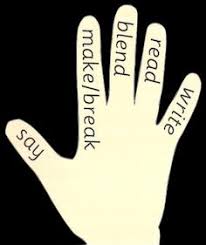 Don’t show your child the word, just say it to them. Use the magnetic board.Sound of the weekCommon wordsReadingWritingMaths/NumberHWBTopicqu and xqueenquitquizquickquackquiltx-rayboxsixfoxRead and Draw (see attached template). Practise writing out your words in rainbow letters.Allocated games on bug club. are, dad, notMake your words out of playdough, pasta or any other creative way. Try writing your words out three times. Allocated bug club book.Share storybooks at home.Choose a Character from your favourite book. Draw a picture of this Character and write a sentence to describe what they look like. Remember the following:finger spacescapital lettersfull stopsound words out. Draw a picture of one thing you have been doing this week and write a sentence about your news either independently or with support. Create a wanted poster. (See attached template for guidance. Measure - WeightWeight powerpointLightest to heaviest worksheet Find various objects around the house and discuss how heavy and light they are using the words heavy, light, heaviest, lightest. If you have kitchen scales, you could weigh objects using the scales. Order the items you have found from lightest to the heaviest. HAM games on Active Learn(if you are able to access it at home)SumdogPractise your number formations. (See Miss Kinnaird’s video). SubtractionSubtraction powerpointUse cars, toys or any other things in the house to practise some take away calculations within 10. Emergency ServicesThe police and what they do powerpoint. Make a 3d junk model of a police car.Police officer template. (Scroll down and you can either make a policeman or a policewoman. https://www.dltk-kids.com/CRAFTS/miscellaneous/mpaperpolice.htm To learn about Robert Burns.Robert Burns powerpoint.Create a factfile and include the following:A picture of Robert BurnsWrite down three facts you have learned about Robert Burns.Draw or make a model of Robert Burns Cottage. Learn the second verse of your Poem.